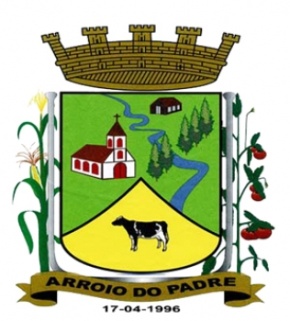 PREFEITURA DE ARROIO DO PADRE                                                                                        ESTADO DO RIO GRANDE DO SUL                                                       GABINETE DOPREFEITO                                                Lei 1.366, de 07 de Agosto de 2013Autoriza o Município de Arroio do Padre, Poder Executivo, a realizar abertura de Crédito Adicional Especial no Orçamento Municipal de 2013.       O Prefeito Municipal de Arroio do Padre, Sr. Leonir Aldrighi Baschi, faz saber que a Câmara de Vereadores aprovou e eu sanciono e promulgo a seguinte Lei,Art. 1° Fica autorizado o Município de Arroio do Padre, Poder Executivo, a realizar abertura de Crédito Adicional Especial no Orçamento do Município para o exercício de 2013 no seguinte programa de trabalho e respectiva categoria econômica e conforme as quantias indicadas:05 – Secretaria de Saúde e Desenvolvimento Social02 – Fundo Municipal de Saúde – Rec. Vinculados10 – Saúde301 – Atenção Básica0107 – Assistência Médica à População 2.027 – Programa de Atendimento Médico 3.1.90.04.00.00.00.00 – Contratação Por Tempo Determinado. R$ 20.970,39 (vinte mil, novecentos e setenta reais e trinta e nove centavos)Fonte de Recurso: 4011 – Incentivo a Atenção Básica05 – Secretaria de Saúde e Desenvolvimento Social02 – Fundo Municipal de Saúde – Rec. Vinculados10 – Saúde301 – Atenção Básica0107 – Assistência Médica à População 2.027 – Programa de Atendimento Médico 3.1.90.11.00.00.00.00 – Vencimentos e Vantagens Fixas. R$ 33.000,00 (trinta e três mil reais)Fonte de Recurso: 4011 – Incentivo a Atenção BásicaValor Total do Crédito Adicional Especial: R$ 53.970,39 (cinquenta e três mil, novecentos e setenta reais e trinta e nove centavos).Art. 2° Servirão de cobertura do Crédito Adicional Especial de que trata o art. 1º, recursos provenientes do superávit financeiro do exercício de 2012, no valor de R$ 53.970,39 (cinquenta e três mil, novecentos e setenta reais e trinta e nove centavos). Fonte de Recurso: 4011 – Incentivo a Atenção BásicaArt. 3º Esta Lei entra em vigor na data de sua publicação.Arroio do Padre , 07 de agosto  de 2013 Visto TécnicoLoutar PriebSecretário de Administração, Planejamento,Finanças, Gestão e Tributos.___________________________Leonir Aldrighi BaschiPrefeito Municipal